Erasmus+ Online Learning Agreement (OLA) RehberiErasmus+ öğrencileri learning agreement’larını OLA sayesinde kağıt kullanmadan çevrimiçi hazırlayabileceklerdir.OLA’nın nasıl hazırlanacağı aşağıda adım adım anlatılmıştır. Lütfen talimatları takip edip, istenilen bilgileri tam ve doğru şekilde giriniz.AdımOLA https://www.learning-agreement.eu/student/home/login.php adresinden sisteme kayıt olunduktan sonra aynı adresten veya Erasmus+ mobil uygulamasından üretilebilmektedir.AdımSisteme giriş yaptıktan sonra NEW LEARNING AGREEMENT butonuna basmanız halinde karşınıza doldurulmaya hazır bir learning agreement gelecektir.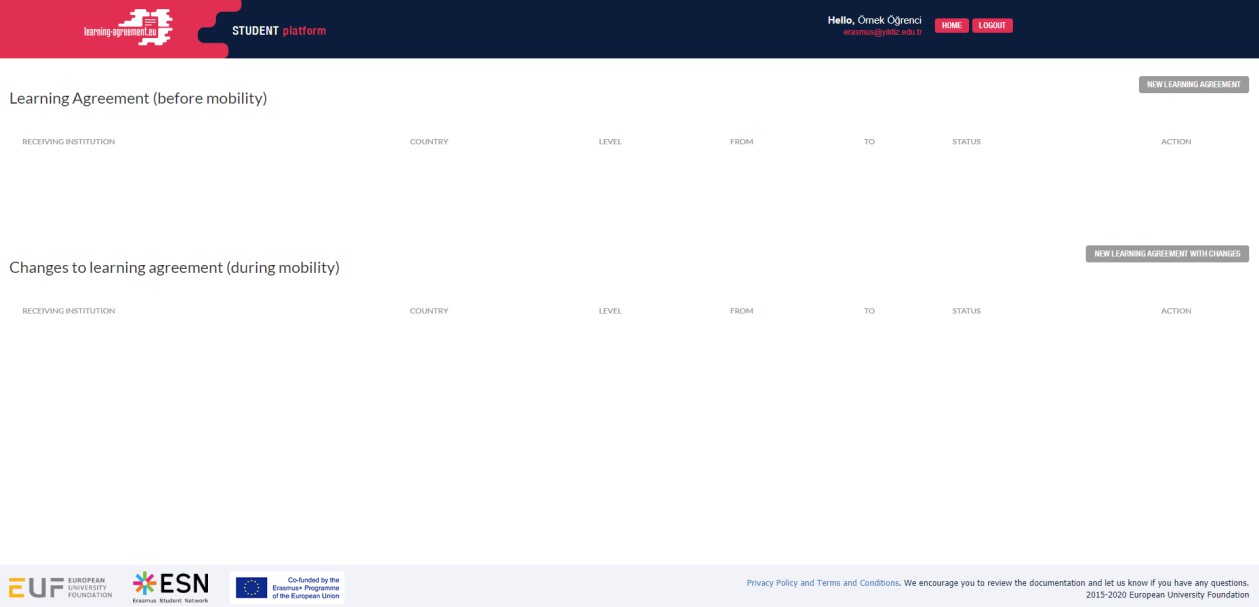 AdımTakip eden ekranlarda sizden istenen bilgileri aşağıda verilen yönlendirmelerin de yardımıyla doldurunuz.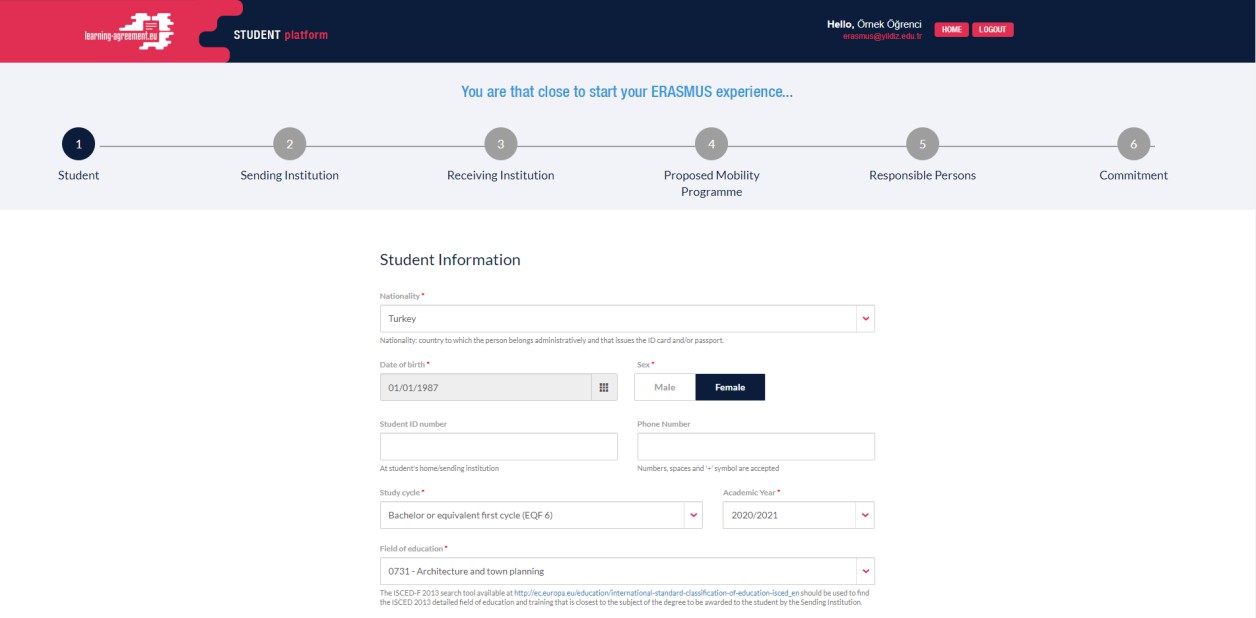 ÖğrenciUyrukDoğum TarihiCinsiyetÖğrenci NumarasıTelefon NumarasıÖğrenim KademesiHareketlilik Gerçekleştireceğiniz Akademik Yıl -> 2020-2021Eğitim Alanı -> Bu kısımda bölümünüze ait ISCED kodunun seçilmesi gerekmektedir. ISCED kodu için linki kontrol edebilirsiniz.Gönderen Kurum“Choose” butonuna basıp gönderen kurumunuzu seçiniz.Bölümünüzü giriniz.Bölüm Erasmus+ koordinatörünüzün adını ve iletişim bilgilerini giriniz. Koordinatörünüzün e-posta adresini doğru girmemeniz halinde belgeniz imza için koordinatörünüze ulaşmayacaktır.Misafir Olunan Kurum“Choose” butonuna basıp misafir olacağınız kurumu seçiniz.Bölümünüzü giriniz.Karşı kurum iletişim kişisinin bilgilerini girin. Bazı kurumların bilgileri sistemde otomatik olarak çıkabilir, bu durumda bilgi girişi yapmanıza gerek olmaz.Önerilen Hareketlilik ProgramıTablo A: Misafir Olunan Kurumdaki Öğrenim ProgramıMisafir olacağınız kurumda alacağınız derslerin her birini “+ADD SUBJECT” butonuyla eklemeniz gerekmektedir.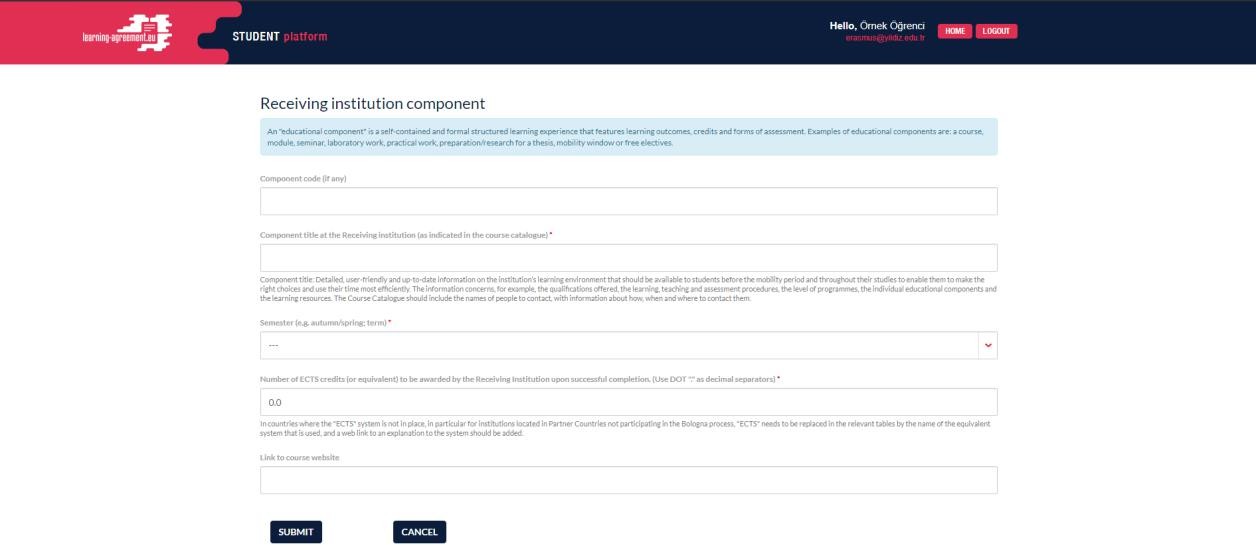 Misafir Olunan Kurumda Alınan DersDers Kodu (Kod yoksa boş bırakabilirsiniz)Ders AdıDersin Alınacağı Dönem (First semester=güz dönemi, Second semester=bahar dönemi, Full academic year)ECTS KredisiDers kataloğu linki (Karşı kurumda alacağınız her dersin katalog linkini buraya eklemeyi unutmayın lütfen).Bu işlemin her ders için tekrar edilmesi gerekmektedir.Tablo B: Gönderen Kurumda Tanınacak DerslerYTÜ’de saydıracağınız derslerin her birini “+ADD SUBJECT” butonuyla eklemeniz gerekmektedir.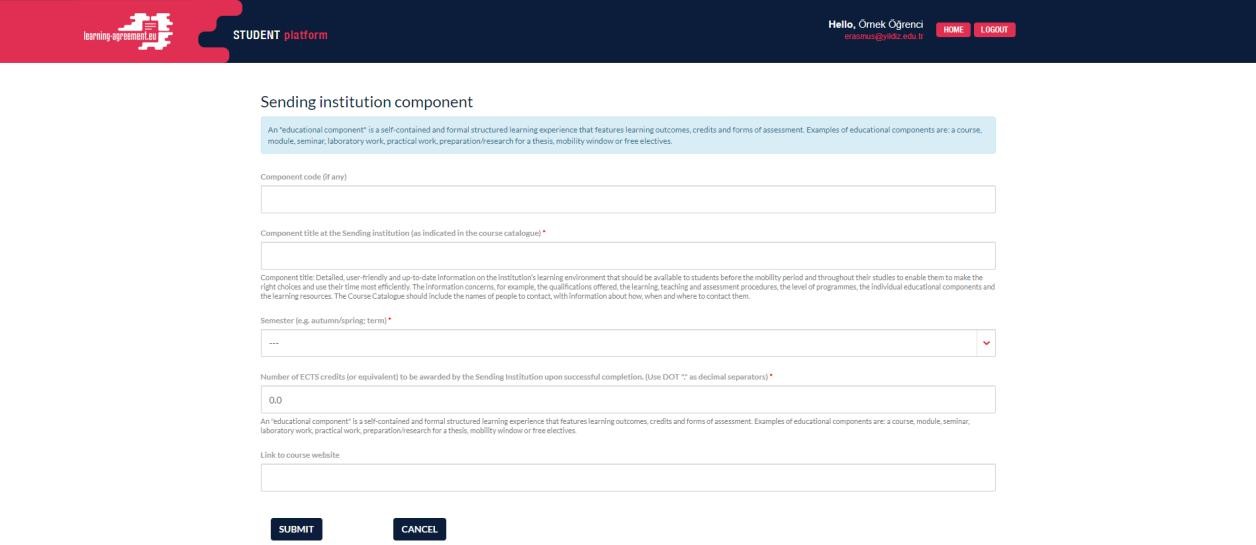 Gönderen Kurumda Tanınacak DersDers Kodu (Kod yoksa boş bırakabilirsiniz)Ders AdıErasmus+	Yapacağınız	Dönem	(First	semester=güz	dönemi,	Second semester=bahar dönemi, Full academic year)ECTS KredisiDers kataloğu linki (Bologna sayfasından derse ait İngilizce sayfa linkinin eklenmesi gerekmektedir)Bu işlemin her ders için tekrar edilmesi gerekmektedir.Planlanan Hareketlilik TarihleriMisafir olacağınız kurumda bulunacağınız tarihlerin girilmesi gerekmektedir. Tarihleri misafir olacağınız kurumdan öğrenebilirsiniz (davet yazısı).Yabancı Dil Yeterlilik SeviyesiMisafir olunan kurumda derslerin alınacağı yabancı dilin ve o dilde sahip olduğunuz yeterlilik düzeyinin girilmesi gerekmektedir.Yetkili KişilerGönderen Kurum Yetkili KişisiAd-SoyadUnvanE-posta AdresiTelefon NumarasıBu kısma bölüm Erasmus+ koordinatörünüzün bilgileri girilmelidir.Misafir Olunan Kurum Yetkili KişisiAd-SoyadUnvanE-posta AdresiTelefon Numarasıİmza İşlemleri“SIGN ONLINE” butonuna basın.Karşınıza çıkan kutucuk içine imzanızı atın (İşlem bilgisayarda fare/touchpad, telefonda dokunmatik ekran yoluyla yapılabilir.)“SIGN DOCUMENT” butonuna basın.Bütün kısımların tam ve doğru olarak doldurduğunuzdan emin olduktan sonra belgeyi “SENDING INST. COORDINATOR” butonuyla imza için bölüm Erasmus+ koordinatörünüze yollayabilirsiniz.Belgenin imza sürecini internet sayfasından veya Erasmus+ mobil uygulamasından takip edebilirsiniz. Belgenizi revize etmeniz istenmesi halinde e-posta hesabınıza bildirim düşecektir.İmza işlemleri tamamlanan belgenizi internet sayfasında learning agreement’ın yanında bulunan 3 noktaya basınca çıkan “SAVE” butonuyla kaydetmeniz ve ytuerasmus.yildiz.edu.tr adresine yüklemeniz gerekmektedir.Sorun yaşadığınız noktalarda erasmus@yildiz.edu.tr adresimiz ile iletişime geçebilirsiniz.Sürecinizin doğru şekilde ilerleyebilmesi için yukarıda yer alan talimatları dikkatlice okuyunuz. Yapılacak her hata yada eksiklik evrağınızın imzalanma süresini geciktirecektir.Sisteme yabancılık çekmemek adına girişlerinizi bilgisayar kullanıp web sayfası üzerinden yapmanızı tavsiye ederiz.Bilgilerinize.Erasmus+ Programı Birimi